Creating Graphical DisplaysCreating Graphical DisplaysCreating Graphical DisplaysCreating Graphical DisplaysCreates graph using on-to-one correspondence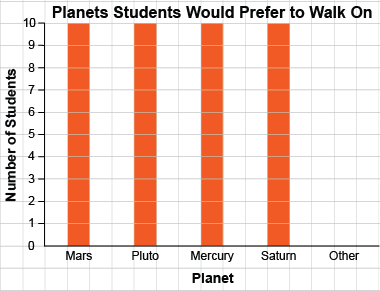 “I ran out of room for 
Mars and Pluto”Creates graphs but omits labels, title, or scale/key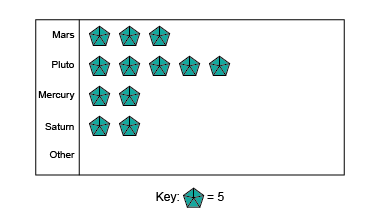 Successfully creates graphs (always of same type)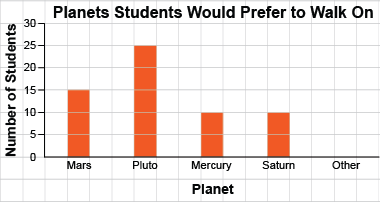 Creates graphs flexibly; shows same data on different graph types and using different scales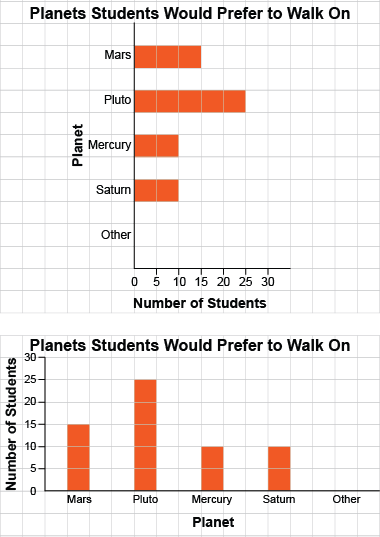 Observations/DocumentationObservations/DocumentationObservations/DocumentationObservations/Documentation